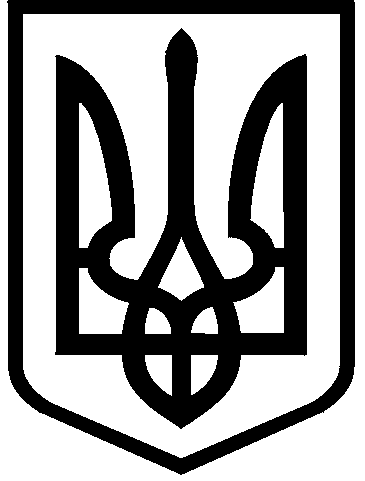 КИЇВСЬКА МІСЬКА РАДАII сесія IX скликанняРІШЕННЯ____________№_______________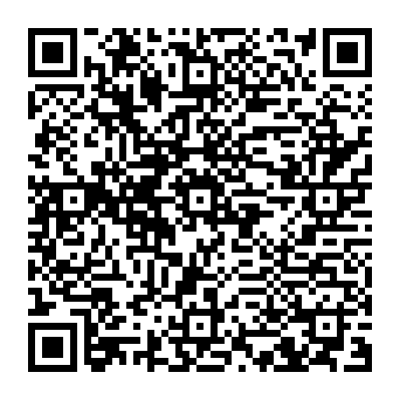 Відповідно до статей 9, 83, 93 Земельного кодексу України, абзацу четвертого розділу IX «Перехідні положення» Закону України «Про оренду землі», пункту 34 частини першої статті 26 Закону України «Про місцеве самоврядування в Україні» та враховуючи звернення Профспілки працівників освіти і науки України від 29 листопада 2022 року № 02-05/541, листи                               від 13 грудня 2022 року №№ 02-5/571, 02-5/572, 02-5/573 від 09 лютого 2023 року № 02-05/91, Київська міська радаВИРІШИЛА:Поновити Профспілці працівників освіти і науки України на 5 років договори оренди земельних ділянок від 07 березня 2018 року №№ 234, 236 для експлуатації та обслуговування будівель і споруд дитячого санаторно-оздоровчого табору «Пуща-Водиця» на вул. Миколи Юнкерова, 76 в Оболонському районі м. Києва (кадастрові номери 8000000000:85:044:0001, площа 2,6437 га; 8000000000:85:044:0003, площа 0,1679 га в межах червоних ліній; категорія земель - землі оздоровчого призначення; код виду цільового призначення – 06.01; справа № 427054148).Встановити, що:2.1. Річна орендна плата, передбачена у підпунктах 4.2 пунктів 4 договорів оренди земельних ділянок від 07 березня 2018 року №№ 234, 236 визначається на рівні мінімальних розмірів згідно з рішенням про бюджет міста Києва на відповідний рік.2.2. Інші умови договорів оренди земельних ділянок від 07 березня 2018 року №№ 234, 236 підлягають приведенню у відповідність до законодавства України.Профспілці працівників освіти і науки України у місячний строк з дати оприлюднення цього рішення надати до Департаменту земельних ресурсів виконавчого органу Київської міської ради (Київської міської державної адміністрації) документи, визначені законодавством України, необхідні для підготовки проєктів договорів про укладення договорів оренди земельних ділянок від 07 березня 2018 року №№ 234, 236 на новий строк.Контроль за виконанням цього рішення покласти на постійну комісію Київської міської ради з питань архітектури, містобудування та земельних відносин.ПОДАННЯ:Постійна комісія Київської міської ради з питань охорони здоров'я та соціальної                               та соціальної політикиГолова	                                                                     Марина ПОРОШЕНКО                                                                                  Секретар	                                                                            	Юлія УЛАСИК Про поновлення Профспілці працівників освіти і                         науки України договорів оренди земельних ділянок                    від 07 березня 2018 року                    №№ 234,  236Київський міський голова 	Віталій КЛИЧКОЗаступник голови Київської міської державної адміністраціїз питань здійснення самоврядних повноваженьПетро ОЛЕНИЧДиректор Департаменту земельних ресурсів виконавчого органу Київської міської ради(Київської міської державної адміністрації)Валентина ПЕЛИХНачальник юридичного управління Департаменту земельних ресурсіввиконавчого органу Київської міської ради(Київської міської державної адміністрації)Дмитро РАДЗІЄВСЬКИЙПОГОДЖЕНО:Постійна комісія Київської міської радиз питань архітектури, містобудування таземельних відносин Голова	Секретар			Михайло ТЕРЕНТЬЄВЮрій ФЕДОРЕНКОВ. о. начальника управління правового забезпечення діяльності Київської міської радиВалентина ПОЛОЖИШНИК